Tutorial: Harp-DAAL for
High Performance Big Data Machine Learning9:45 am – 12:00 pm on November 12, 2017, HPCDC Conference, Denver, ColoradoObjectiveIn this tutorial, you will learn about scalable Machine Learning on HPC-Cloud. Harp (Hadoop plugin) provides communication patterns and invokes Intel® Data Analytics Acceleration Library (DAAL) with the fastest machine learning algorithms on Xeon™ or Xeon Phi™ architectures.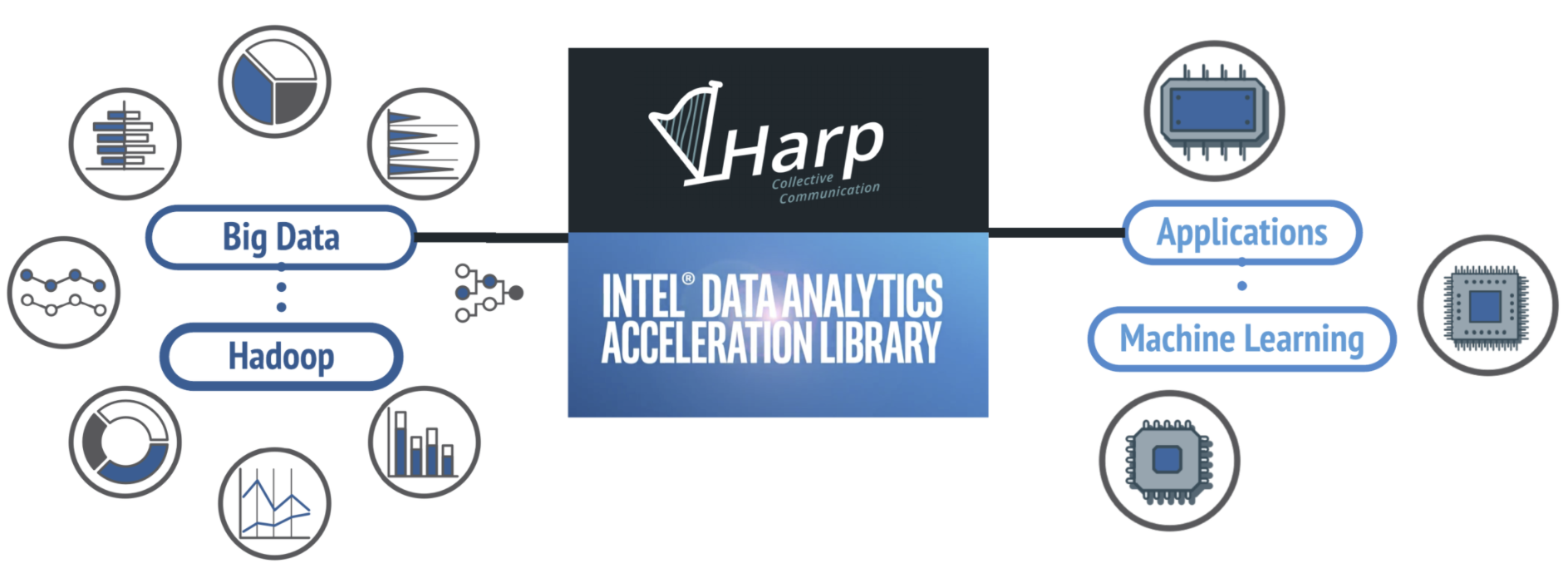 Hands-on examplesTutorial website: https://dexterrules.github.io/SC-Demo-17/SC-Demo.htmlFor DevelopersFor UsersAI & YouWe introduce Harp-DAAL, a high-performance machine learning framework. Simple Python interface and run scalable machine learning applications on Google Cloud. This tutorial clarifies what type of hardware and software is needed for scalable machine learning.ExamplesLearning TasksApplicationsImage Clustering with KmeansClassificationApplicationsText Categorization with Naïve BayesClassificationApplicationsRecommender System with MF-SGDRecommender SystemApplicationsNaive BayesClassificationApplicationsNeural NetworkClassificationApplicationsLinear RegressionRegressionAlgorithmsRidge RegressionRegressionAlgorithmsK-means ClusteringAlgorithmsMatrix Factorization(SGD)Recommender SystemAlgorithmsMatrix Factorization(ALS)Recommender SystemAlgorithmsSVD, PCA, QRDimension DeductionAlgorithmsMoments, Covariance Statistics